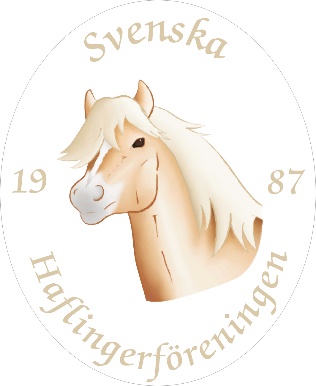 HästägarförsäkranHästägarförsäkran ska visas upp på plats innan hästen lastas ur.Hästens namn:_____________________________________________Reg.nr._____________________________________________Jag försäkrar härmed på heder och samvete:*att hästen under de tre senaste veckorna, räknat från denna  dag, icke visat på några tecken som kan tyda på smittsam sjukdom.*att hästen under de tre senaste veckorna inte vart uppställd i stall, där smittsam hästsjukdom mig veterligen förekommit*att hästen under samma tid ej heller på annat sätt varit i kontakt med häst, som såvitt känt kan misstänkas ha haft någon smittsam sjukdom, samt*att hästen är erforderligt tränad för tävlingsdeltagandet samt i övrigt mig veterligen fullt frisk.Plats:______________________________________________Datum:____________________________________________Ägarens/FodervärdensNamnteckning:______________________________________